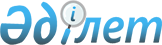 2014 жылғы 23 желтоқсандағы Еуразиялық экономикалық одақ шеңберінде медициналық бұйымдар (медициналық мақсаттағы бұйымдар мен медициналық техника) айналысының бірыңғай қағидаттары мен қағидалары туралы келісімге өзгеріс енгізу туралы хаттамаға қол қою туралыҚазақстан Республикасы Президентінің 2023 жылғы 7 қаңтардағы № 95 Жарлығы.
      "Қазақстан Республикасының халықаралық шарттары туралы" Қазақстан Республикасы Заңының 8-бабына сәйкес ҚАУЛЫ ЕТЕМІН:
      1. Қоса беріліп отырған 2014 жылғы 23 желтоқсандағы Еуразиялық экономикалық одақ шеңберінде медициналық бұйымдар (медициналық мақсаттағы бұйымдар мен медициналық техника) айналысының бірыңғай қағидаттары мен қағидалары туралы келісімге өзгеріс енгізу туралы хаттаманың жобасы мақұлдансын.
      2. Қазақстан Республикасы Премьер-Министрінің орынбасары - Сауда және интеграция министрі Серік Мақашұлы Жұманғаринге 2014 жылғы 23 желтоқсандағы Еуразиялық экономикалық одақ шеңберінде медициналық бұйымдар (медициналық мақсаттағы бұйымдар мен медициналық техника) айналысының бірыңғай қағидаттары мен қағидалары туралы келісімге өзгеріс енгізу туралы хаттамаға қағидаттық сипаты жоқ өзгерістер мен толықтырулар енгізуге рұқсат бере отырып, Қазақстан Республикасының атынан қол қоюға өкілеттік берілсін.
      3. Осы Жарлық қол қойылған күнінен бастап қолданысқа енгізіледі. 2014 жылғы 23 желтоқсандағы Еуразиялық экономикалық одақ шеңберінде медициналық бұйымдар (медициналық мақсаттағы бұйымдар мен медициналық техника) айналысының бірыңғай қағидаттары мен қағидалары туралы келісімге өзгеріс енгізу туралы ХАТТАМА
      Бұдан әрі мүше мемлекеттер деп аталатын Еуразиялық экономикалық одаққа мүше мемлекеттер
      2014 жылғы 29 мамырдағы Еуразиялық экономикалық одақ туралы шартты негізге ала отырып,
      төмендегілер туралы келісті: 1-бап
      2014 жылғы 23 желтоқсандағы Еуразиялық экономикалық одақ шеңберінде медициналық бұйымдар (медициналық мақсаттағы бұйымдар мен медициналық техника) айналысының бірыңғай қағидаттары мен қағидалары туралы келісімнің 11-бабы бірінші абзацының мәтіні бойынша "2022 жылғы" деген сөздер "2025 жылғы" деген сөздермен ауыстырылсын. 2-бап
      Осы Хаттама қол қойылған күнінен бастап уақытша қолданылады. Заңнамасында халықаралық шарттарды уақытша қолдану мүмкіндігі көзделмеген мүше мемлекет үшін осы Хаттама осындай мүше мемлекет осы Хаттаманың күшіне енуі үшін қажетті мемлекетішілік рәсімдерді орындаған күннен бастап қолданылады.
      Осы Хаттама мүше мемлекеттердің осы Хаттаманың күшіне енуі үшін қажетті мемлекетішілік рәсімдерді орындағаны туралы соңғы жазбаша хабарламаны депозитарий дипломатиялық арналар арқылы алған күннен бастап күшіне енеді.
      2023 жылғы "____"________________________қаласында орыс тілінде бір төлнұсқа данада жасалды.
      Осы Хаттаманың төлнұсқа данасы Еуразиялық экономикалық комиссияда сақталады, ол осы Хаттаманың депозитарийі бола отырып, әрбір мүше мемлекетке оның куәландырылған көшірмесін жібереді.
					© 2012. Қазақстан Республикасы Әділет министрлігінің «Қазақстан Республикасының Заңнама және құқықтық ақпарат институты» ШЖҚ РМК
				
      Қазақстан РеспубликасыныңПрезиденті

Қ.Тоқаев
Қазақстан Республикасы
Президентінің
2023 жылғы 7 қаңтардағы
№ 95 Жарлығымен
МАҚҰЛДАНҒАН
Жоба
Армения Республикасы үшін

Беларусь Республикасы үшін

Қазақстан Республикасы үшін

Қырғыз Республикасы үшін

Ресей Федерациясы үшін
